PROFESJONALNA POMOC NA SILNĄ ZGAGĘ1Ulga nawet przez 24h2Silnie hamuje wydzielanie kwasu solnego w żołądku1,2Polprazol MAX. Wskazania: Polprazol Max jest wskazany do stosowania w leczeniu objawów refluksu żołądkowo-przełykowego (np. zgagi i zarzucania kwaśnej treści żołądkowej) u pacjentów dorosłych. Skład i postać: Każda kapsułka dojelitowa twarda zawiera 20 mg omeprazolu. Substancje pomocnicze o znanym działaniu: sacharoza, sód, erytrozyna (E127). Każda kapsułka zawiera 80,02 mg sacharozy i mniej niż 1 mmol sodu (23 mg) na dawkę, to znaczy lek uznaje się za „wolny od sodu” oraz erytrozynę (E127). Podmiot odpowiedzialny: Zakłady Farmaceutyczne Polpharma S.A. ChPL: 2023.05.09.1Omeprazol (substancja czynna leku Polprazol Max) należy do inhibitorów pompy protonowej - grupy leków o największej skuteczności w leczeniu objawów refluksu żołądkowo-przełykowego [Dąbrowski A. Leczenie choroby refluksowej przełyku. Medycyna po Dyplomie 2014; 5(218):37-44.]. 2 ChPL Polprazol® Max. 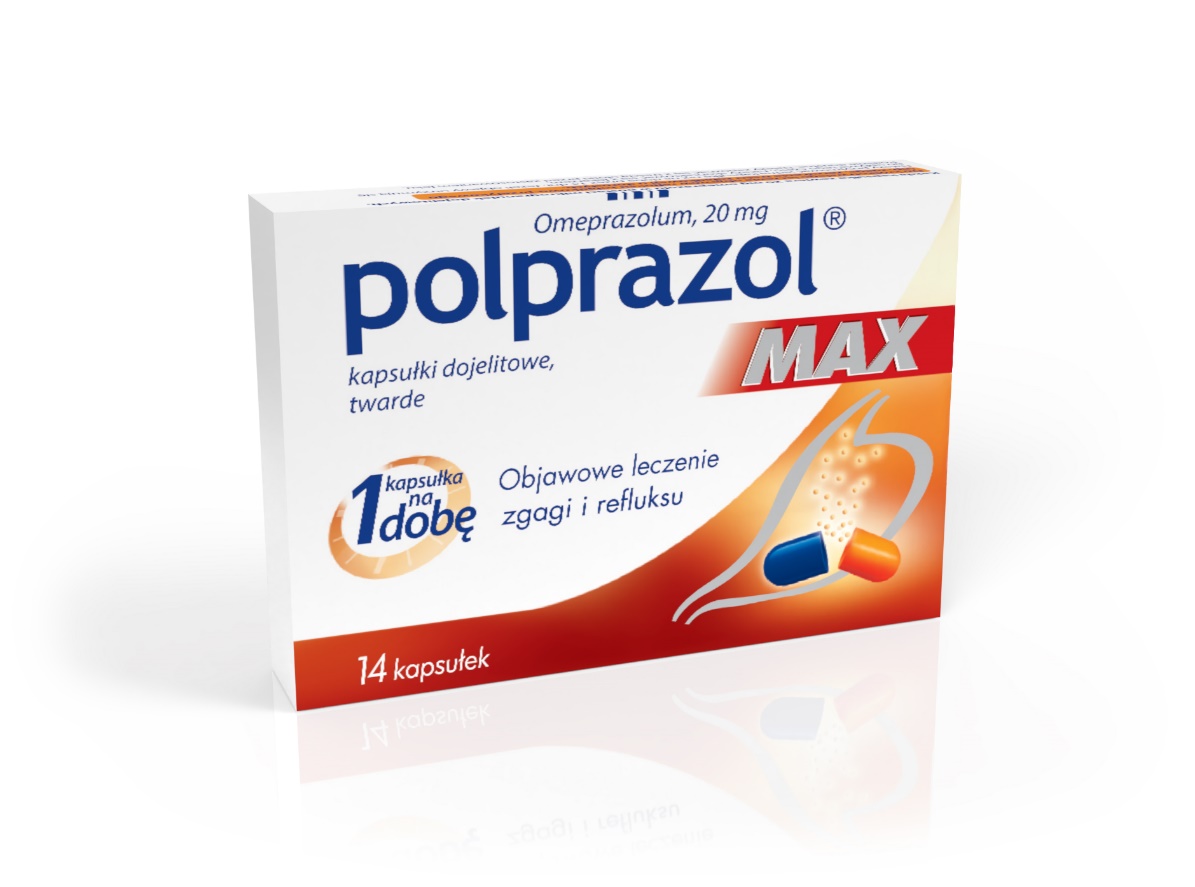 To jest lek. Dla bezpieczeństwa stosuj go zgodnie z ulotką dołączoną do opakowania. Nie przekraczaj maksymalnej dawki leku. W przypadku wątpliwości skonsultuj się z lekarzem lub farmaceutą 